ОБРАТНАЯ СВЯЗЬ ДЛЯ СООБЩЕНИЙО ФАКТАХ КОРРУПЦИИТелефоны «горячих линий», которыми могут  воспользоваться обучающиеся, их родители в случаях, когда действия руководителей и других работников школы нарушают их права и законные интересыШкольный «Телефон доверия»  тел - 8-86165-98-247"Телефон доверия" для сообщений о проявлении фактов коррупции в управлении образования муниципального образования Красноармейский район 4-28-20 КОРРУПЦИИ – НЕТ!ПРИ СКЛОНЕНИИ ВАС К ДАЧЕ ВЗЯТКИ ИЛИ ПРОЯВЛЕНИИ ЗЛОУПОТРЕБЛЕНИЙ СЛУЖЕБНЫМИ ПОЛНОМОЧИЯМИ, ПРОСЬБА ВОСПОЛЬЗОВАТЬСЯ  ТЕЛЕФОНАМИ  ДОВЕРИЯ:АДМИНИСТРАЦИЯ КРАСНОДАРСКОГО КРАЯ (861) 262-05-55ПРОКУРАТУРА КРАСНОДАРСКОГО КРАЯ (861) 262 98-02ГУ МВД РОССИИ ПО КРАСНОДАРКОМУ КРАЮ (861) 224-58-48ВАШ ЗВОНОК НЕ ОСТАНЕТСЯ БЕЗ ВНИМАНИЯ!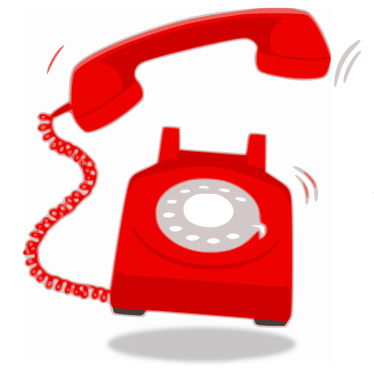 